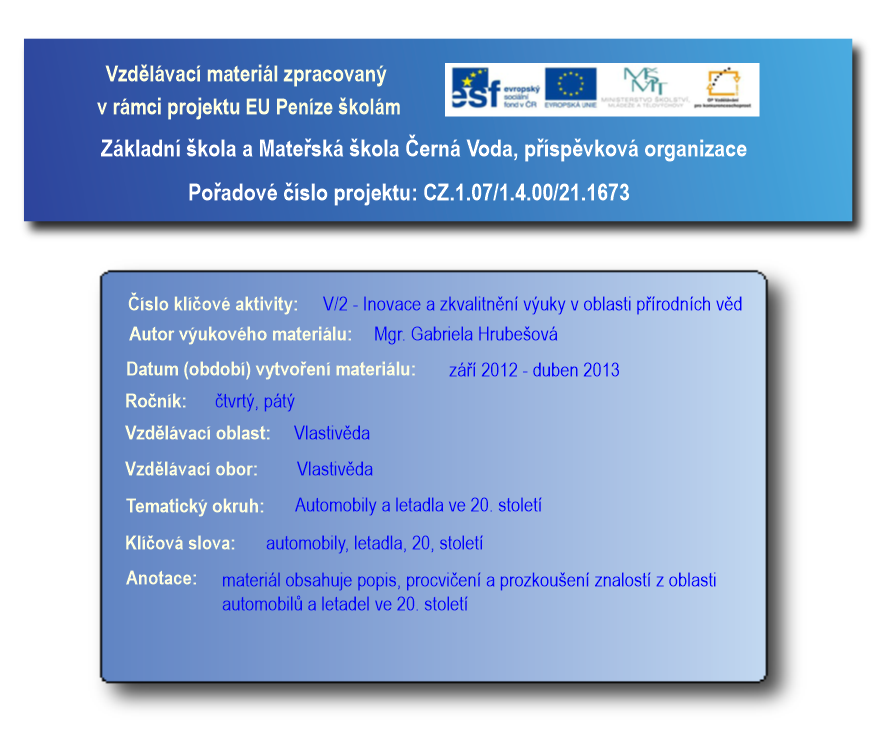 AUTOMOBILY A LETADLA ve 20. století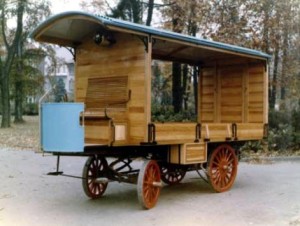 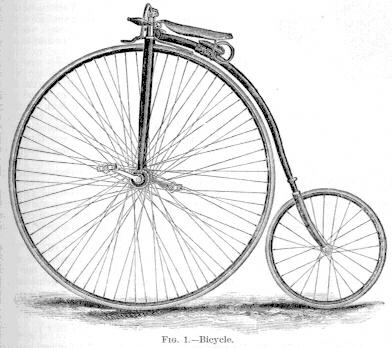 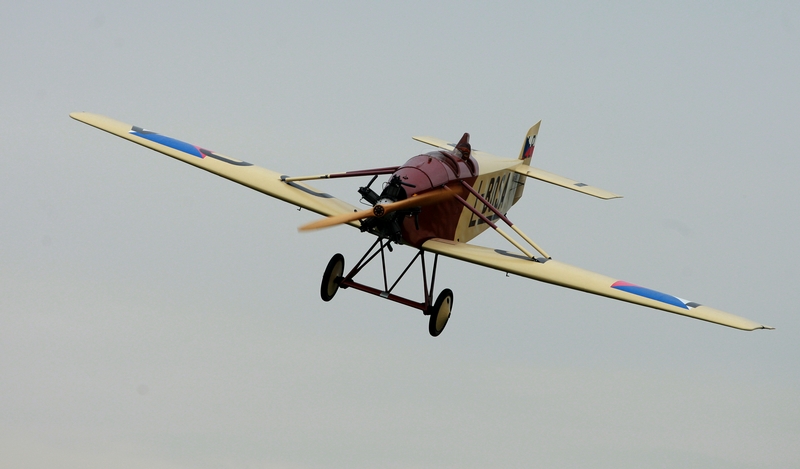 